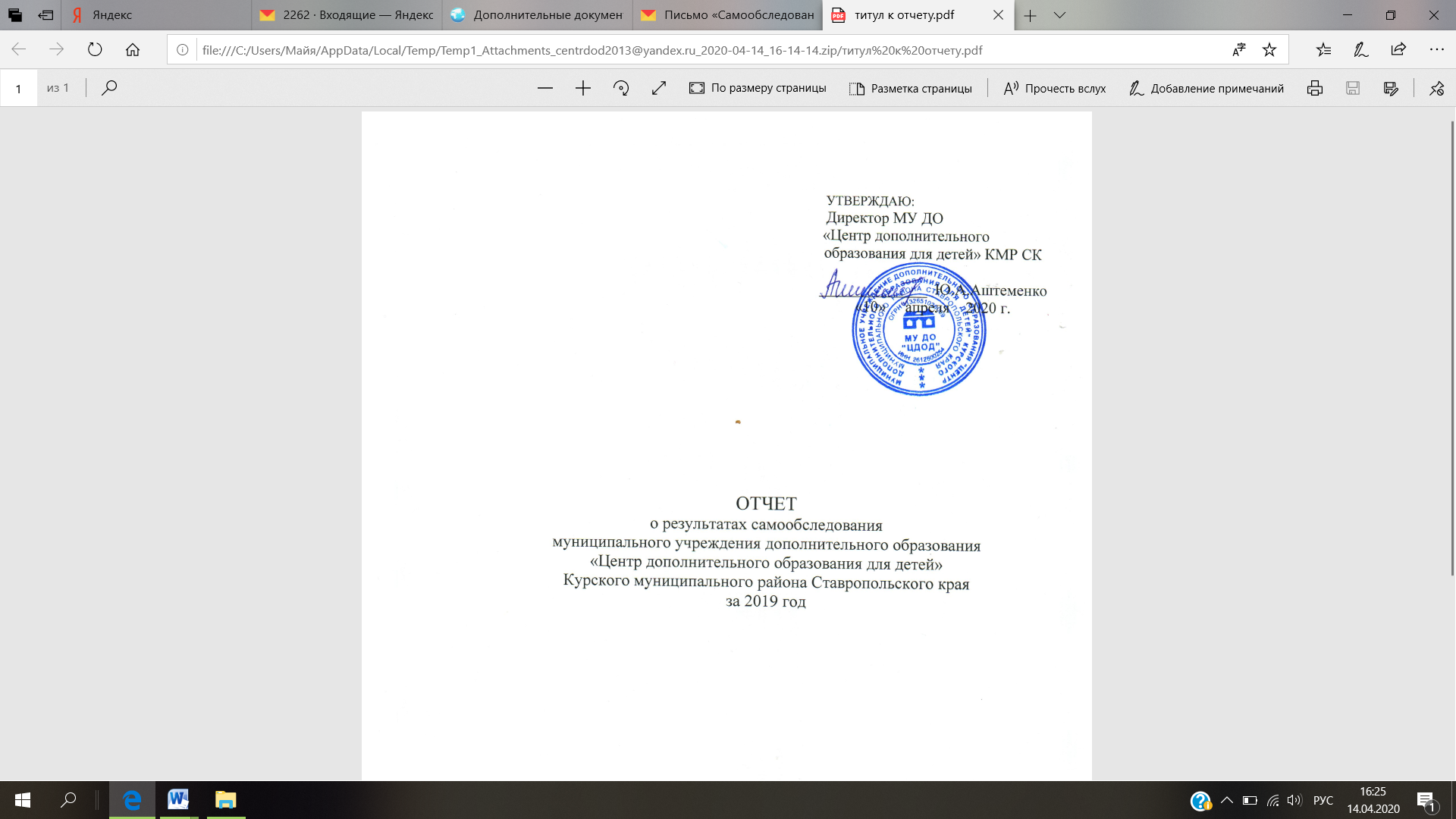 СОДЕРЖАНИЕВведение.I. Общие сведения.II. Образовательная деятельность.2.1. Структура и оценка системы управления учреждением.2.2. Реализация программы развития.2.3. Внутренняя система оценки качества.2.4. Оценка кадрового обеспечения.2.5. Методическая работа.2.6. Реализация дополнительных общеобразовательных общеразвивающих программ.2.7. Качество учебно-воспитательного процесса.2.8. Психолого-педагогическое сопровождение образовательного процесса.III. Инфраструктура.3.1. Материально-техническое обеспечение.3.2. Оснащенность основным оборудованием и инвентарем.3.3. Обеспечение безопасности обучающихся и сотрудников.IV. Выводы.V. Приложения.Приложение 1 «Показатели деятельности муниципального учреждения дополнительного образования «Центр дополнительного образования для детей» Курского муниципального района Ставропольского края за 2018-2019 учебный год».Приложение 2 «Достижения сотрудников и обучающихся в 2018-2019 учебном году».ВВЕДЕНИЕОтчет о результатах самообследования (далее – отчет) муниципального учреждения дополнительного образования «Центр дополнительного образования для детей» Курского муниципального района Ставропольского края (далее – МУ ДО «ЦДОД») подготовлен в соответствии со следующими нормативными документами: - п.3 ч.2 ст.29 Федерального закона от 29 декабря 2012 года № 273 «Об образовании в Российской Федерации»: - приказ Министерства образования и науки Российской Федерации от 14 июня 2013 года № 462 г. Москва «Об утверждении Порядка проведения самообследования образовательной организацией»; - приказ Министерства образования и науки Российской Федерации от 10 декабря 2013 года № 1324 «Об утверждении показателей деятельности образовательных организаций, подлежащих самообследованию»; - приказ директора МУ ДО «ЦДОД»  от 3 марта 2020 года № 16 «О проведении процедуры самообследования»; - положение о внутренней системе оценки качества образования в МУ ДО «ЦДОД»; - положение о внутриучрежденческом контроле в МУ ДО «ЦДОД; - положение о формах, периодичности и порядке текущего контроля успеваемости и промежуточной аттестации обучающихся в МУ ДО «ЦДОД». Самообследование направлено, прежде всего, на обеспечение доступности, открытости и прозрачности информации о состоянии деятельности учреждения; определение качества образования, выявление удовлетворенности потребителей качеством образования, предоставляемым в МУ ДО «ЦДОД». Цель и задачи проведения процедуры самообследования. Цель: определение соответствия содержания образовательной деятельности целям и задачам  по обеспечению качества образовательного процесса по реализуемым дополнительным общеобразовательным общеразвивающим программам, (в соответствии с федеральными государственными требованиями). Задачи: -  развитие образовательного учреждения;- повышение качества образования;- удовлетворение социального запроса общества.I. ОБЩИЕ СВЕДЕНИЯ1.1. Полное наименование учреждения: муниципальное учреждение дополнительного образования «Центр дополнительного образования для детей» Курского муниципального района Ставропольского края1.2. Тип образовательной организации: учреждение дополнительного образования. 1.3. Организационно-правовая форма: муниципальное учреждение. 1.4. Учредитель и собственник имущества : муниципальное образование Курский муниципальный район. 1.5. Юридический адрес и фактический адрес: Российская Федерация, 357850, Ставропольский край, ст. Курская, пер. Школьный, 21.6. Телефон/факс: 8 (87964)6-32-08 1.7. Адрес электронной почты: centrdod2013@yandex.ru 1.8. Адрес сайта: www. цдод26.рф1.9. Ф.И.О. руководителя: Аштеменко Юлия Александровна. 1.11. Ф.И.О. заместителя руководителя: Волкова Татьяна Валериевна. Организационно-правовое обеспечение образовательной деятельности общеобразовательной организации: - устав муниципального учреждения дополнительного образования «Центр дополнительного образования для детей» Курского муниципального района Ставропольского края, утвержден постановлением администрации Курского муниципального района Ставропольского края от 14 марта 2019 г. №158; - лицензия: серия 26 Л01 № 0000663, выдана 02 июня 2014 года, регистрационный № 3716 Министерством образования и молодежной политики Ставропольского края; ОГРН: 1132651026089; ИНН 2612800254; - свидетельство о постановке на учет Российской организации в налоговом органе от 02 октября 2013 г. серия26 № 003981746; - образовательная программа МУ ДО «ЦДОД»; - программа развития МУ ДО «ЦДОД»; - дополнительные общеобразовательные общеразвивающие программы; - нормативно - правовые локальные акты федерального, муниципального и учрежденческого уровней. II. ОБРАЗОВАТЕЛЬНАЯ ДЕЯТЕЛЬНОСТЬ2.1. Структура и оценка системы управления учреждением.Управление муниципальным учреждением дополнительного образования «Центр дополнительного образования для детей» Курского муниципального района Ставропольского края осуществляется на основе сочетания принципов единоначалия и коллегиальности в соответствии действующим законодательством РФ и Уставом учреждения. Исполнительные органы управления: Директор МУ ДО «ЦДОД» КМР СК.Коллегиальные органы управления: Общее собрание работников;Педагогический совет; Совет Учреждения.Исходя из целей, принципов построения и стратегии развития учреждения, построена векторная структура управления, в которой выделяются 3 направления в управлении образовательной организацией:Первый вектор управления - директор МУ ДО «ЦДОД» – главное административное лицо, воплощающее единоначалие и осуществляющее текущее руководство деятельностью учреждения.  Участие в управлении коллегиальных органов управления: общее собрание работников, педагогический совет, совет учреждения, обеспечивают единство управляющей системы в целом, определяют стратегическое направление развития учреждения. Мнение совета учреждения, в который входят: представители учредителя, работники учреждения, родители (законные представители несовершеннолетних обучающихся) и обучающиеся учитывается при принятии локальных актов.Заседания коллегиальных органов управления оформляется соответствующими протоколами. На рассмотрение выносятся различные вопросы, в соответствии с компетенцией органов управления, в соответствии с Уставом.Второй вектор управления – представлен заместителем директора, методистами и иными педагогическими работниками. Главная функция – согласование деятельности всех участников процесса в соответствии с заданными целями, программой и ожидаемыми результатами, то есть добиваться тактического воплощения стратегических задач и прогнозов.Третий вектор управления -  педагоги дополнительного образования, которые непосредственно взаимодействуют с обучающимися и их родителями, а также учебно-вспомогательный персонал.Вывод: Система управления эффективна для обеспечения выполнения функций учреждения в сфере дополнительного образования.2.2 Реализация программы развития.Программа развития муниципального учреждения дополнительного образования «Центр дополнительного образования для детей» Курского муниципального района Ставропольского края  на 2017-2020 гг. представляет собой комплекс взаимосвязанных по ресурсам и срокам мероприятий, охватывающих изменения в структуре, содержании и технологиях дополнительного образования, его кадровом обеспечении, системе управления, финансово-экономических механизмах. Комплексное развитие каждого из этих элементов позволяет развиваться учреждению в соответствии с предъявляемыми требованиями на современном этапе социально-экономического развития страны и региона.Стратегической целью Программы развития является разработка и реализация организационно-управленческих механизмов, обеспечение доступности и качества образования, создание единого образовательного пространства, что позволяет развивать дополнительное образование детей на основе сохранения лучших традиций обучения и воспитания. Программа опирается на социальный, педагогический, психологический, ресурс, которым обладает система дополнительного образования.В Центре дополнительного образования созданы условия для обучения и воспитания, построенные на следующих педагогических идеях:• личностно-ориентированного подхода - создание условий для развития целостной личности ребенка, признания приоритета развивающейся личности перед всеми другими задачами; • личностно-детерминированного подхода - создание условий для свободы выбора ребенка, основанной на личностной мотивации, потребности в образовательных услугах; • деятельностного подхода - создание условий для построения образовательного пространства Центра, обеспечивающего активную деятельность его участников по освоению новых компетенций, необходимых государству, обществу, социуму; • интегративно-вариативного подхода - построение образовательного процесса на основе многообразия аспектов, направлений, видов деятельности. Оценка результативности и эффективности по направлениям реализации Программы развития ведется, исходя из конкретных числовых индикаторов, нормативов и показателей, которые планируется достигнуть на момент ее завершения.Вывод: в Центре ведется необходимая работа, направленная на развитие высоконравственной личности, разделяющей российские традиционные духовные ценности, обладающей актуальными знаниями и умениями, способной реализовать свой потенциал в условиях современного общества, готовой к мирному созиданию и защите Родины.2. 3. Внутренняя система оценки качества образования.В муниципальном учреждении дополнительного образования «Центр дополнительного образования для детей» Курского муниципального района Ставропольского края внутренняя система оценки качества образования направлена на повышение компетентности педагога, на обновление содержания дополнительных общеобразовательных общеразвивающих программ, на создание условий для открытия новых детских объединений. Формирование внутренней системы оценки качества заключается на данном этапе в  усовершенствование, разработке и апробации её отдельных инструментов. Разработаны и обновлены в соответствии с изменением федеральных нормативных документов в целях координации деятельности по организации внутренней оценки качества образования, следующие локальные акты:- положение о внутренней системе оценки качества образования в муниципальном учреждении дополнительного образования «Центр дополнительного образования для детей» КМР СК;- положение о системе мониторинга качества образования в муниципальном учреждении дополнительного образования «Центр дополнительного образования для детей» КМР СК;- положение о внутриучрежденческом контроле муниципальном учреждении дополнительного образования «Центр дополнительного образования для детей» КМР СК;-положение о промежуточной и итоговой аттестации обучающихся в муниципальном учреждении дополнительного образования «Центр дополнительного образования для детей» КМР СК;- положение о разработке, утверждении, внесении изменений и реализации дополнительных общеобразовательных общеразвивающих программ в муниципальном учреждении дополнительного образования «Центр дополнительного образования для детей» КМР СК;- положение о портфолио достижений обучающихся (индивидуальной накопительной оценке)  в муниципальном учреждении дополнительного образования «Центр дополнительного образования для детей» КМР СК;- положение об обучении обучающихся по индивидуальным учебным планам в муниципальном учреждении дополнительного образования «Центр дополнительного образования для детей» КМР СК.Внутренняя система оценки качества образования осуществляется по следующим направлениям:- оценка достижения планируемых результатов освоения дополнительной общеобразовательной общеразвивающей (предпрофессиональной) программы;- оценка качества реализации образовательного процесса;- оценка качества условий, обеспечивающих образовательный процесс.Вывод: к настоящему времени в учреждении установлен порядок сбора, обработки, систематизации и хранения данных о результатах внутренней оценки качества образования, но требуют доработки и апробации критериев оценки качества образования, процедуры мониторинга с вынесением по их итогам управленческих решений.2.4. ОЦЕНКА КАДРОВОГО ОБЕСПЕЧЕНИЯПедагогический коллектив Центра – это сплоченный коллектив единомышленников, имеющий реальный потенциал для осуществления образовательного процесса  и существенный опыт работы в системе дополнительного образования детей. Кадровый состав (педагогический)Всего – 21Педагоги дополнительного образования – 17, внешних совместителей – 4.Педагог-психолог – 1.Методисты – 2.Педагог-организатор – 1. Музыкальный руководитель – 1.Образование педагогов.Высшее профессиональное – 12.Среднее профессиональное – 9.Уровень квалификации педагогов.Высшая – 3.Первая – 1.Без категории – 17.Возрастной состав коллектива следующий: до 35 лет - 11; от 36 до 45 лет –2; свыше 45 лет –8. В коллективе работает 71% - женщин, 29% - мужчин. Педагогический стаж работников составляет: до 5 лет – 27%; от 5 до 10 лет – 14,7%свыше 10 лет – 38%2.5. МЕТОДИЧЕСКАЯ РАБОТАОдной из задач педагогического коллектива Центра является повышение квалификации педагогических работников. В Центре созданы условия, которые позволяют каждому педагогу строить собственную траекторию совершенствования профессионального мастерства, творческого саморазвития.Методическая тема: «Методическое обеспечение образовательного процесса как условие повышения качества дополнительного образования», над которой работает весь коллектив Центра уже третий год, является одной из связующих звеньев профессиональных и творческих интересов педагогов. Коллективный поиск решения научно-методической проблемы позволяет наиболее активно влиять на развитие коллективных и индивидуальных форм самообразования. В процессе работы над методической темой вырабатываются, совершенствуются, детализируются, систематизируются, обобщаются: - единые педагогические и дидактические принципы; - единые требования к организации образовательного процесса; - единые критерии успешности образовательной деятельности;- единое понимание достижений ребенка;- единая стратегия и тактика действий;- единый стиль отношений друг с другом, с детьми, с родителями;- единый эмоциональный фон - позитивный, оптимистический. Задачей работы над методической темой является повышение уровня научно-теоретической подготовки и мастерства педагогов с разным уровнем квалификации и улучшение на этой основе качества обучения и воспитания учащихся. Работа над методической темой служит основой формирования педагогического опыта для начинающих педагогов. Для педагогов со стажем - это возможность поделиться своим опытом, осознать его, обобщить, описать. Методическая работа в 2018 - 2019 учебном году была направлена на организацию работы по созданию модели продуктивной среды, обеспечивающей педагогам индивидуальную траекторию развития профессиональной компетенции. Координацию методической работы образовательного учреждения осуществляет Методический совет Центра. Педагоги одной образовательной направленности объединены в методические объединения, целью которых является повышение профессиональной компетентности, совершенствование педагогического мастерства, взаимопомощь и взаимоподдержка в процессах обучения и воспитания, а также обобщение и распространение передового педагогического опыта.В учреждении работают три методических объединения. Руководят методическими объединениями методисты Центра.Заседания методических объединений проходили регулярно, где решались вопросы:   утверждение планов работы МО, подготовка нормативно-правового обеспечения образовательной деятельности, разработка положений по подготовке и проведению мероприятий, разработка методических рекомендаций, организация работы по повышению квалификации педагогов, мониторинг качества образовательной деятельности. В течение учебного года проводилась работа по обновлению содержания учебно-методических комплектов и комплексов к дополнительным образовательным программам, реализуемых педагогами дополнительного образования Центра в соответствии с учебным планом образовательного учреждения.Педагоги в течение учебного года давали открытые занятия, мастер-классы. Выступали на семинарах, организовывали выставки, участвовали в судействе. Педагоги Центра стремятся к самосовершенствованию, повышению своей квалификации и уровню профессионального мастерства. В 2018-2019 учебном году процедуру аттестации на соответствие занимаемой должности прошли педагоги дополнительного образования Цамалаидзе А.Ю., Сетуридзе Н.А., Костычева Н.Н., Заргарова А.С., Шипунов А.А., Миранова А.В. и педагог-организатор Давыдова Н.А. На первую категорию – Игнатенко Е. А. Высшую категорию подтвердила Смолина К. В. Аттестационные мероприятия в Центре проводились в соответствии с планом.         Курсы по оказания первой медицинской помощи в 2019 году прошли все педагоги Центра.Кривцова М. М. обучались на курсах профессиональной переподготовки по программе «Учитель иностранного языка».Повышение квалификации и профессионального мастерства педагогов в учебном году осуществлялось на семинарах, мастер-классах, методических объединениях. Одной из эффективных форм самообразования педагогов является взаимопосещение занятий, где педагоги демонстрируют педагогическое мастерство. Полученные знания педагоги используют при проведении учебных занятий и мероприятий, участии в методической работе Центра, конкурсах профессионального мастерства, а также при оформлении документации, разработке дидактического сопровождения учебного процесса, работе официального сайта Центра. Все это дает положительный результат и позволяет педагогам проанализировать опыт коллег, осмыслить общие проблемы и приблизиться к решению вопросов собственной педагогической практики.Вывод: методическое обеспечение учебно-воспитательного процесса в учреждении носит непрерывный характер, вытекающий из реальных проблем, возникающих в педагогической деятельности и направлено на повышение профессиональной компетентности педагогических работников.2.6. Реализация дополнительных общеобразовательных общеразвивающих программОсновной целью работы педагогического коллектива в 2018 году было создание эффективной воспитательно-образовательной среды для развития детей. Повышение качества, доступности дополнительного образования.Задачи: 1. Повысить уровень образования за счет обеспечения качественного образования в соответствии с требованиями: -	создать условия для повышения качества образования;  -	совершенствовать механизмы повышения мотивации учащихся к учебной деятельности;  -	совершенствовать межпредметные связи между системой основного и дополнительного образования;  -	продолжить работу над созданием условий безопасного и комфортного образовательного пространства для пребывания всех участников образовательного процесса, включающие применение развивающих и здоровьесберегающих педагогических технологий в различных видах деятельности;  -	повысить эффективность контроля качества обучения.2. Совершенствовать воспитательную систему учреждения:  -	способствовать сплочению объединений через повышение мотивации учащихся к совместному участию в мероприятиях учреждения, экскурсионной программах, проектной деятельности;  -	повысить уровень внутриучрежденческих мероприятий и конкурсов, улучшить качество проводимых тематических мероприятий,  расширить формы взаимодействия с родителями;  -	продолжить работу по профилактике девиантных форм поведения и вредных привычек;  -	продолжить работу с: общеобразовательными учреждениями, учреждениями культуры, спортивными учреждениями, библиотекой, музеем. 3. Совершенствование системы дополнительного образования:  -	создать благоприятные условия для выявления, развития и поддержки одаренных детей, детей с особыми образовательными потребностями в различных областях интеллектуальной и творческой деятельности;  -	повысить эффективность работы по развитию творческих способностей, интеллектуально-нравственных качеств учащихся;  -	создать условия для самореализации, самообразования для профориентации учащихся.    Чёткое определение цели и задач, стратегических ориентиров и ожидаемых результатов деятельности Центра, выстроенных с учетом  интересов детей, а также с учётом фактических возможностей учреждения, способствовало достижению намеченных задач и создало необходимые условия для устойчивого развития учреждения.Концептуальную основу образовательной деятельности Центра составили принципы гуманистической педагогики: признание уникальности и ценности человека, его право на самореализацию, личностно-равноправная позиция педагога и ребёнка, ориентированность на его интересы, способность видеть в нём личность, достойную уважения, а также: - свободный выбор детьми видов и сфер деятельности; - ориентация на личностные интересы, потребности, способности ребёнка; - возможность свободного самоопределения и самореализации ребёнка; - единство обучения, воспитания и развития; - практико-ориентированная основа образовательного процесса.В соответствии с лицензией Центр ведет образовательную деятельность по реализации программ дополнительного образования детей по следующим направленностям и уровням реализации:•  художественной  —  9 программ; (37%)•  физкультурно – спортивной 4 программы; (17%)•  социально - педагогической — 5 программ; (21 %)•  естественнонаучной - 1 программы; (4%)•  технической  - 2 программы; (8%)•  туристско-краеведческой – 3 программы; (13%)Преобладающее число программ Центра художественной, социально-педагогической и физкультурно-спортивной  направленности.Дополнительные общеобразовательные общеразвивающие программы учитывают образовательные потребности и возрастные особенности детей  и соответствуют действующим нормативным актам и государственным программным документам.Вывод: Программы актуальны, имеют социальный заказ, ориентированы на возрастные и психофизиологические особенности дертей. Все программы имеют механизмы контроля за промежуточными и конечными результатами в соответствии с целями и задачами программы.2.7. Качество учебно-воспитательного процесса.Основной организационной формой образовательной деятельности является группа - традиционная, базовая форма объединения детей по интересам, обучающихся совместно по единой программе в течение длительного времени. Показатель качества образовательной деятельности в системе дополнительного образования, который  иллюстрирует выполнение муниципального задания - сохранность контингента учащихся. Сохранность постоянного контингента учащихся в течение учебного года составила  96 %.Мониторинг результатов обучения по программам дополнительного образования.Анализ образовательного уровня обучающихся в объединениях ЦДОД осуществляется  как по внешним результатам (концерты, выставки и т.д.), так и по внутренним показателям - оценка результативности обучения с учетом специфики деятельности детских объединений осуществляется на основе определения:• уровня теоретической подготовки учащихся в конкретной образовательной области;• степени сформированности практических умений и навыков детей в избранном ими виде творческой деятельности;• уровень развития творческих навыков.В результате анализа диагностических материалов установлено:	На основании анализа диагностических материалов следует:минимальный образовательный уровень составляет 4,9%средний – 16,2%максимальный -78,9%По направленностям образовательный уровень составляет:По результатам диагностики образовательного уровня учащихся установлено: 1. Учащиеся объединений Центра владеют теоретическими и практическими знаниями по основным разделам программ, специальной терминологией и преимущественно имеют максимальный уровень подготовки в рамках дополнительных образовательных программ.2. Наиболее высокий уровень знаний показывают учащиеся по программам художественной, социально-педагогической и туристско - краеведческой  направленностей.3. Сравнительный анализ промежуточной и итоговой диагностики образовательного уровня учащихся свидетельствует о значительном повышении уровня знаний как теоретического и практического, так и творческого  плана. Центр стабильно функционирует в режиме развития, что подтверждается достижениями обучающихся на конкурсах, фестивалях, выставках, соревнованиях различного уровня, высоким уровнем удовлетворенности работой Центра детей и родителей.Достижения учащихся в 2018-2019 учебном году.Дополнительное образование детей – особое образовательное пространство, осваиваемое в свободное внеурочное время ребёнка с учётом его интересов и потребностей. Оно является одной из составляющих сфер образования, которое учитывает все факторы, влияющие на воспитание, развитие и формирование личности ребёнка. ЦДОД уделяет большое внимание воспитательной работе в процессе обучения. Воспитательная деятельность в Центре организуется одновременно на трёх уровнях:- первичный коллектив – детское объединение. Воспитательные мероприятия являются обязательной составляющей всех образовательных программ учреждения;- воспитательное пространство Центра дополнительного образования для детей: проведение массовых мероприятий;- воспитательная среда района: проведение и участие в районных мероприятиях.Основные направления воспитательной работы:- организация и проведение массовых дел, праздников в Центре и станице;- организация продуктивного, содержательного досуга детей и подростков в Центре;- организация конструктивной социальной и досуговой деятельности детей и подростков в период летних каникул;- профилактика асоциального поведения в подростковой среде;- издательская деятельность: разработка и написание сценариев праздников, игровых и шоу-программ, акций, культурно-досуговых мероприятий;- проектная деятельность.Деятельность педагогического коллектива, направленная на совершенствование системы воспитательной работы велась по девяти направлениям:-детское движение;-информационно- познавательная деятельность;-нравственно-правовое; работа по противодействию коррупции;-патриотическое направление;-экологическое направление;-эстетическое направление;-спортивно-оздоровительное;-обеспечение безопасности жизни и здоровья детей.По нравственно-патриотическому направлению традиционным стало проведение мероприятий, направленных:- на приобщение детей к общественно-политической жизни страны;- на повышение правовой культуры детей;- на формирование уважения и интереса к государственной символике:- на формирование в детях чувства любви к своей малой родине, уважительного отношения к национальным традициям и культуре, на пробуждении чувства гордости за свой народ. Ежегодно в Центре проводится Районный слёт участников Всероссийского движения «Отечество», Заочный районный конкурс «Моя малая Родина». В первых числах сентября традиционно проходят мероприятия, посвященные Дню солидарности в борьбе с терроризмом.В детских объединениях проводились беседы: «Курс молодого пешехода», «О доблести, о подвиге, о славе», «Дарите людям доброту», «Протяни руку помощи», «Что такое добродетель и где обитает милосердие», «Секрет милосердия»,  День Героев Отечества в России, «Безопасное поведение на улицах станицы, в Центре, во время занятий», «Будь бдителен и осторожен» и воспитательные часы: «День Российской конституции», «День заповедников и национальных парков», «Во славу Отечества», «Для любимой мамы», «Быть здоровым – здорово!», «Зачем человеку совесть?», «Великий подвиг великого народа».Работа по экологическому направлению была направлена на объединение и систематизацию разносторонних знаний экологического цикла, вовлечение детей в практическую деятельность по изучению экологии, охране окружающей среды. Проводились: экологическая акция «Листопад», игра-путешествие «По лесным тропинкам»; дети Центра приняли участие во Всероссийской экологической акции «Сделаем вместе».Мероприятия по обеспечению безопасности жизни и здоровья детей были направлены на воспитание у учащихся культуры здоровья, личностных качеств, способствующих его сохранению и укреплению, формирование представления о здоровье как ценности, мотивацию на ведение здорового и безопасного образа жизни. По данному направлению проводились профилактические мероприятия: Месячник здоровья, акции: «За здоровье и безопасность наших детей», «Мы за жизнь без табака»; информационно-развлекательная программа по ПДД совместно с сотрудниками ГАИ.Традиционно ЦДОД организует районные лично-командные соревнования по туристическому многоборью и районные соревнования по туристической технике в закрытых помещениях. На занятиях в системе применяются здоровьесберегающие технологии (эстетотерапия, физкультминутки, приемы релаксации для сокращения психической напряженности, упражнения на коррекцию дыхания, мелкую моторику, на снятие усталости глаз).Учащиеся Центра совершили 37-е массовое восхождение на гору Бештау, посвящённое Дню Защитника Отечества на г.Бештау под руководством Арутюнова И.А., Малбиева М.В., Цамалаидзе А.Ю.Всего за год проведено более 43 массового мероприятия, 6 акций в которых приняло участие более 700 обучающихся. Завершился учебный год в День защиты детей районным праздником «Дорогою добра!». Яркий весёлый праздник подготовили учащиеся Центра дополнительного образования для детей совместно с педагогами для детей станицы. 	Анализ мероприятий позволяет сделать вывод, что организационно-массовая работа в ЦДОД характеризуется активностью, целенаправленностью, использованием практико-действенных форм и методов. Вся запланированная работа по данному направлению выполнена. Вместе с тем в новом учебном году необходимо поставить на контроль деятельность по социальному проектированию, четко систематизировать работу и обеспечивать контроль за реализацией социальных проектов.Рассматривая результаты работы за год можно сделать следующие выводы: год был насыщенным, работа велась систематически, согласно плану. Коллектив максимально использовал все имеющиеся возможности для профессионального роста и творческого развития педагогов и детей, сплочения коллективов, поддержки новых идей и начинаний.Организационно-правовое обеспечение деятельности ЦДОД находится на должном уровне, что подтверждено наличием локальных актов, регламентирующих работу Центра. Это позволяет администрации Центра, педагогам грамотно и рационально строить свою деятельность, сконцентрировать внимание на особо важных целях и задачах учреждения. В Центре создан свой официальный сайт, ведется систематическое его обновление. Размещается информация об особо интересных мероприятиях, проводимых на базе Центра, что дает возможность общественности иметь представление о работе учреждения.Вывод:  в Центре создана целостная система учебно- воспитательной работы с обучающимися, предусматривающая педагогическое сопровождение всех видов учебной и внеучебной деятельности.2.8. Психолого-педагогическое сопровождение образовательного процессаПсихолого – педагогическое сопровождение  образовательного процесса в МУ ДО «ЦДОД» КМР СК – это система профессиональной деятельности педагога-психолога, педагогов дополнительного образования и других специалистов, направленное на оказание психолого-социально-педагогической помощи, путем реализации комплекса превентивных, просветительских, диагностических и коррекционных мероприятий, направленных на создание условий для успешного развития, обучения и социализации личности ребенка. Деятельность Центра в рамках психолого-педагогического сопровождения велась по следующим направлениям: 1) психологическая диагностика;2) консультативная деятельность;3) психолого-педагогическая коррекция и развитие;4) психологическая профилактика;5) психологическое – педагогическое просвещение;6) социально - посредническая работа в ситуациях разрешения различных межличностных и межгрупповых конфликтов в детско/подростковых коллективах.Формы работы:1) индивидуальная и групповая работа;2) семинары, тренинги, консилиумы;3) межсекторное взаимодействие;4) тренинги;5) родительские собрания, практикумы;6) деловые игры, психологические игры.В течение учебного года в учреждении психологическое сопровождение участников учебно-воспитательного процесса осуществляется через следующие виды деятельности:работа с педагогами дополнительного образования;работа с обучающимися;работа с родителями.Работа с педагогами. Целью работы с педагогами дополнительного образования является повышение их психологической компетентности по вопросам, связанным с обучением и развитием обучающихся. Повышение психологической грамотности педагогов дополнительного образования Центра по вопросам воспитания, формирования здорового образа жизни, межличностного взаимодействия проходит через работу педагогического совета, методического совета, Школу педагогического мастерства и Школу молодого педагога. Консультирование педагогов организуется по запросу педагога или результатам различных видов работы психолога с детьми: диагностики или коррекционной работы. В течение учебного года педагогом — психологом посещались занятия педагогов Центра с целью оказания методической помощи по психологическим основам построения занятия.Для организации психологического сопровождения учебного процесса в следующем учебном году, ежегодно в мае проводится анкетирование педагогов Центра по следующим методикам:уровень удовлетворенности педагогов жизнедеятельностью в Центре;выявление возможных проблем педагогов профессиональной деятельности;выявление потребностей и запросов в психолого-педагогическом сопровождении деятельности педагогов в следующем учебном году.Работа с обучающимися. Гармоническое развитие личности обучающегося складывается из согласованного функционирования трёх основных сфер: интеллектуальной, эмоциональной и поведенческой. В работе учитывается влияние каждой из них на процесс обучения ребёнка в объединении, поэтому коррекционная работа включает индивидуальные и групповые формы и проводится по трём направлениям:диагностическое;коррекционное;профилактическое.Диагностическое направление – это диагностика интеллектуальной сферы, личностных особенностей, отношений со сверстниками, педагогами, родителями. Коррекционное направление включает работу по развитию навыков общения, коррекции эмоциональных состояний и нежелательного поведения. Ведется активная работа с детьми, требующими особого педагогического внимания по созданию социально-психологических условий для оказания им помощи преодоления проблем в психологическом развитии, обучении и поведении. Профилактическая деятельность осуществляется в целях предупреждения возникновения трудных ситуаций, жизненных проблем, определения ближайших перспектив разрешения проблем. Для этого проводится изучение личности ребенка через:медицинскую диагностику;социальную диагностику;изучение проблем, связанных с развитием личности, самоопределением детей и подростков, профилактикой правонарушений;психолого-педагогическую диагностику.На основании анализа банка данных по всем видам диагностик, составляются планы коррекционной индивидуальной и групповой работы с обучающимися, планы консультаций педагогов и родителей по разрешению тех или иных проблем.Кроме психологических консультаций и индивидуальных коррекционных занятий с детьми и взрослыми большое внимание отводится работе по профилактике нарушений психологического здоровья детей и подростков, целью которой является создание условий для переживания жизненных трудностей и восстановление душевного равновесия, преодоления внутренних конфликтов и противоречий во взаимоотношениях.В конце учебного года проводится мониторинг уровня удовлетворенности обучающихся жизнедеятельностью в образовательном учреждении, который всегда показывает высокий уровень удовлетворенности. Такие результаты — заслуга педагогов, которые в своей работе постоянно поддерживают интерес обучающихся к занятиям в детском объединении, используя разнообразные формы и методы обучения. Вовлекая обучающихся в различные массовые мероприятия, педагоги дают возможность каждому ребенку реализовать свои потребности, показать свои знания и умения, проанализировать результаты своей работы.Работа с родителями. Работа с родителями обучающихся направлена на повышение их психологической компетентности в сфере детско-родительских отношений и решения проблем и задач развития их детей, на создание ситуации сотрудничества и формирование установки ответственности родителей за воспитание и развитие ребёнка. В течение учебного года организуются групповые и индивидуальные консультации, круглые столы и тренинги для родителей, проводится работа по диагностике детско-родительских отношений. В течение года пополняется методический материал «Психология для родителей», где можно познакомиться с материалом по возрождению семьи как основы духовного и физического развития нации, как быть хорошими родителями, изучить методы быстрого снятия сильного эмоционального и физического напряжения.Вывод: таким образом, используя различные методы и формы работы, педагог - психолог совместно со всеми участниками учебно-воспитательного процесса оказывает содействие психологическому и личностному развитию обучающихся.III. ИНФРАСТРУКТУРА.3.1. Материально-техническое обеспечение.Материальная база МУ ДО «ЦДОД» КМР СК обеспечивает возможность эффективной организации образовательного процесса. Площади и помещения согласно списку соответствуют санитарно-эпидемиологическим и противопожарным требованиям.МУ ДО «ЦДОД»  располагается в 2-х этажном здании. Здание имеет центральное отопление; оснащено системами горячего и холодного водоснабжения; энергоснабжения. Учреждение оборудовано пожарной сигнализацией и средствами пожаротушения, что обеспечивает безопасность образовательного процесса.Учебные кабинеты оснащены мебелью  - стульями и столами,  шкафами для хранения документации, необходимой  оргтехникой (компьютеры, музыкальная аппаратура). Для занятий танцами в корпусе оборудован хореографический зал. Для организации питьевого режима учащихся установлен кулер. Еженедельно поставляется питьевая вода в бутылях, качество которой соответствует требованиям Роспотребнадзора.Оборудованы санузлы для сотрудников и воспитанников, установлены раковины для мытья рук.Сведения о наличии технических средств обучения, их состояние и хранение.3.2. Оснащенность основным оборудованием и инвентаремМатериально-техническая база МУ ДО «ЦДОД» КМР СК по наименованию и количеству оборудования, технических средств обучения, числу компьютерной техники, используемых в образовательном процессе, общему количеству учебных площадей кабинетов, является достаточной, соответствует целям и задачам учреждения.3.3. Обеспечение безопасности обучающихся и сотрудников.Для обеспечения личной безопасности обучающихся и сотрудников в МУ ДО «ЦДОД» КМР СК проводится следующая работа:- имеется автоматическая пожарная сигнализация;- учреждение обеспеченно огнетушителями, в количестве 12 штук;- камеры видеонаблюдения (7 наружных);- заключён договор реагирования путём выезда групп задержания по сигналу «Тревога»;- учебно-тренировочные мероприятия проводятся согласно Планам работы МУ ДО «ЦДОД» КМР СК по профилактике терроризма и экстремизма и охране труда;- на каждом этаже имеются планы эвакуации;- утверждён алгоритм действий персонала при возникновении чрезвычайных происшествий с несовершеннолетними, обучающимися в МУ ДО «ЦДОД» КМР СК;- имеются стенды, где размещаются распорядительные ознакомительные документы, консультативный материал по обучению сотрудников и обучающихся правилам антитеррористической безопасности);- регулярно проводится профилактическая работа (распространение буклетов для родителей и детей по безопасности).Таким образом, в МУ ДО «ЦДОД» КМР СК используются все возможные меры для обеспечения личной безопасности обучающихся и сотрудников.IV Выводы.Деятельность муниципального учреждения дополнительного образования «Центр дополнительного образования для детей» КМР СК соответствует действующему законодательству в сфере образования. В учреждении реализуются механизмы развития, ориентированные на приоритетные направления, определённые Правительством РФ и федеральными органами, осуществляющими управление в сфере образования. По результатам самообследования деятельности Центра можно сделать выводы:учреждение работает в режиме развития, с учетом требований, предъявляемых к учреждениям дополнительного образования;уровень выполнения муниципального задания по наполняемости учебных групп соответствует нормативным актам, положительно стабилен;учреждение располагает необходимыми организационно-правовыми документами для ведения образовательной деятельности;система управления эффективна для обеспечения выполнения функций Центра в сфере дополнительного образования и работе с молодежью;показатели уровня достижений и творческих успехов обучающихся на районных, региональных, межрегиональных, Всероссийских, конкурсах и фестивалях свидетельствует о хорошем качестве реализации дополнительных общеобразовательных общеразвивающих программ;продолжается работа по совершенствованию мониторинга результатов образовательной деятельности, работы с родителями, укреплению материально-технической базы Центра;взаимодействие Центра с образовательными учреждениями района в рамках сетевого, находится на начальном уровне.Вместе с тем недостаточно организована работа:по обобщению и распространению педагогического опыта работников Центра;по участию педагогов учреждения в сети педагогических сообществ;по повышению мотивации педагогических работников для успешного прохождения аттестации;по формированию единой информационно-коммуникационной среды Центра.Приложение 1 ПОКАЗАТЕЛИ ДЕЯТЕЛЬНОСТИ МУНИЦИПАЛЬНОГО УЧРЕЖДЕНИЯ ДОПОЛНИТЕЛЬНОГО ОБРАЗОВАНИЯ «ЦЕНТР ДОПОЛНИТЕЛЬНОГО ОБРАЗОВАНИЯ ДЛЯ ДЕТЕЙ» КУРСКОГО МУНИЦИПАЛЬНОГО РАЙОНА СТАВРОПОЛЬСКОГО КРАЯЗА 2018-2019 УЧЕБНЫЙ ГОДПриложение 2ДОСТИЖЕНИЯ СОТРУДНИКОВ И ОБУЧАЮЩИХСЯ В 2018-2019 УЧЕБНОМ ГОДУДостижения учащихся в 2018-2019 учебном году.Профессиональные достижения педагогического коллектива.В 2018-2019 учебном году педагог дополнительного образования  Игнатенко Е.А. стала победителем районного и призером краевого этапа XIV Всероссийского конкурса профессионального мастерства работников сферы дополнительного образования «Сердце отдаю детям». На краевом этапе жюри высоко оценило представленный на конкурс программно-методический комплект реализуемой программы «Привет, Английский!» разработанный методистом Центра Кривцовой М.М. По итогам конкурса Елена Александровна награждена дипломом второй степени.Команда педагогического коллектива Центра в составе сборной команды Курского района заняла 2 место на Краевом туристском слете педагогических работников в п. Архыз, в июле 2019 года. Главным тренером команды является педагог дополнительного образования Арутюнов Игорь Александрович.Профессиональная активность педагогов.Педагоги дополнительного образования в 2018-2019 учебном году принимали активное участие мероприятиях, проводимых отделом информационного обеспечения образовательного процесса. Так, педагоги Центра представляли опыт работы на районном педагогическом фестивале «Симфония урока»:Гаджигараева Л.С. – творческая мастерская «Фантазия» в номинации «Арт-профи», Журавко В.Н. – учебное занятие с молодыми педагогами района по теме «Физминутки как элемент здоровьесберегающих технологий» в номинации «Ученье с увлеченьем».Коллектив Центра активно участвовал в краевых мероприятиях. Аштеменко Ю.А. стала участником краевого семинара «Исследовательская работа в УДОД». Кривцова М.М. приняла участие в краевых семинарах- практикумах: «Федеральный проект «Успех каждого ребенка» - новый формат открытого дополнительного образования», «Программно-целевой подход к разработке программы летнего отдыха в образовательных организациях дополнительного образования», семинаре-совещании организаторов туристско-краеведческой и экскурсионной работы.Гаджигараева Л.С. в составе команды молодых педагогов Курского муниципального района приняли участие в IV Молодежном образовательном форуме Северо-Кавказского федерального округа «Профсоюзная профперспектива 2018», представляла выставку декоративно-прикладного творчества Центра. Смолина К. В. провела тренинг с молодыми педагогами края по теме: Активное участие педагоги принимают в работе жюри районных конкурсов «Живая классика», «Таланты 21 века», «Радуга Талантов», «Законы дорог уважай», соревнования по туристическому многоборью.Педагог-организатор Давыдова Н. А. является сценаристом церемонии закрытия районного этапа конкурса «Учитель года России», «Симфония урока».Коллектив Центра организовывал массовые гуляния на районных праздниках: «Арбузник», «Масленница», «День народного единства».Удельный вес численности детей в возрасте от 5 до 18 лет, получающих услуги по дополнительному образованию в МУ ДО «Центр дополнительного образования для детей» (от общего числа детей ст. Курской и близлежащих населенных пунктов)30%Удельный вес детей, привлеченных к социально значимой деятельности (от общего числа обучающихся)60%Доля детей, вовлеченных в деятельность детских общественных объединений (от общего числа обучающихся)15%Доля обучающихся, участвующих в конкурсах, смотрах, конференциях (от общего числа обучающихся)65%Удельный вес обучающихся с ограниченными возможностями здоровья (от общего числа обучающихся)1%Удельный вес дополнительных программ социально-педагогической направленности20%Удельный вес «ресурсоемких» дополнительных общеразвивающих программ дополнительного образования (физкультурно-спортивной, патриотическоой, технической и др. направленностей)42%Удельный вес дополнительных общеразвивающих программ, ориентированных для детей старшего школьного возраста13%Численность учащихся – победителей и призеров мероприятий (конкурсы, соревнования, фестивали, конференции)164 челУдовлетворенность потребителей (обучающихся, родителей, законных представителей) качеством дополнительного образования детей, в том числе информационной открытостью (выборка 10% опрошенных родителей).95%Доля общеобразовательных организаций Курского района, с которыми ведется тесное сотрудничество100%Наличие методических объединений педагогов дополнительного образования детей2Доля педагогических работников первой и высшей квалификационной категории19%Доля педагогических работников, ежегодно повышающих квалификацию25%Доля награжденных педагогических и руководящих работников за высокие результаты в работе19%Наличие наград у учреждения в 2018-2019 учебном году3№НаправленностиТеоретическая подготовка(по уровням)Теоретическая подготовка(по уровням)Теоретическая подготовка(по уровням)Практическая подготовка(по уровням)Практическая подготовка(по уровням)Практическая подготовка(по уровням)Творческие навыки(по уровням)Творческие навыки(по уровням)Творческие навыки(по уровням)МинСред.Макс.Мин.Сред.Макс.Мин.Сред.Макс.1Художественная3%22%75%2%8%90%7%12%71%2Социально- педагогическая 6%11%83%5 %25%70%6%6%88%3Физкультурная2%20%78%6%14%80%7%19%74%4Естественно  научная44%10%46%12%19%61%5 %25%70%5Туристско-краеведческая2%8%90%4%12%84%12%10%78%6Техническая 7%19%74%7%19%74%6%23%71%Всего: 3,3%15%81,7%4,3%14,5%81,2%7,1%19,2%73,7%НаправленностиМинимальный СреднийМаксимальныйХудожественная4%14%78%Социально- педагогическая 5,6%14%80,4%Физкультурная5%17,7%77,3%Естественнонаучная20,3%18%59%Туристско-краеведческая6%10%84%Техническая 6,7%20,3%73%Название конкурсного мероприятияФ.И. учащегосяПедагогРезультатКраевой уровеньКраевой уровеньКраевой уровеньКраевой уровеньКраевой этап конкурса «Калейдоскоп идей»Давыдов СергейКостычева Наталья Николаевна1 место33-е лично-командное Первенство Ставропольского края по спортивному ориентированию среди обучающихсякомандаМалбиев Михаил Вячеславовичучастие37-е массовое восхождение на гору Бештау, посвящённое Дню Защитника ОтечестваКомандаМалбиев Михаил Вячеславовичучастие22-е краевые соревнования по спортивному туризму на Кубок памяти Героя Советского Союза Александра Скокова      КомандаЦамалаидзе Алексей Юрьевичучастиекраевые соревнования «Школа безопасности»КомандаЦамалаидзе Алексей Юрьевичучастие22-е краевые соревнования по спортивному туризму на Кубок памяти Героя Советского Союза Александра СкоковаКомандаАрутюнов Игорь АлександровичУчастиекраевые соревнования «Школа безопасности»КомандаАрутюнов Игорь АлександровичучастиеКраевой чемпионат по шахматам «Белая ладья»Сорокин ДмитрийОхрименко Александр ЕвгеньевичучастиеКраевой этап конкурса плакатов «Имею право и обязан»Давидчик ДарьяШимко Инна Юрьевна3 местоШкольная весна СтавропольяМартиросян НадеждаСмолина Каринэ ВачакановнаЛауреат 1 степениКраевой этап выставки «Калейдоскоп идей»Башарули НеллиЦамалаидзе Лилия Владимировна1 местоМуниципальный уровеньМуниципальный уровеньМуниципальный уровеньМуниципальный уровеньРайонный этап конкурса «Калейдоскоп идей»Давыдов СергейКостычева Наталья Николаевна1 местоРайонный конкурс плакатов «Скажем коррупции нет»Абрамов ЯрославКостычева Наталья Николаевна3 тестоРайонная выставка-конкурс декоративно-прикладного творчества «Через сердца детей к сердцам взрослых»Коллективная работаКостычева Наталья Николаевна3 тестоРайонные соревнования по спортивному ориентированиюкомандаМалбиев Михаил Вячеславович1 местоРайонные соревнования по туристской технике в закрытых помещенияхкомандаМалбиев Михаил Вячеславович1 местоФинал районных соревнований по туристской технике в закрытых помещенияхкомандаМалбиев Михаил Вячеславович1 местоРайонные соревнования по туристскому многоборью (Турслет - 2019)командаМалбиев Михаил Вячеславович2 местоРайонные соревнования по спортивному ориентированиюкомандаЦамалаидзе Алексей Юрьевич3 местоФинал районных соревнований по туристской технике в закрытых помещенияхкомандаЦамалаидзе Алексей Юрьевич3 местоРайонные соревнования по туристскому многоборью (Турслет - 2019)командаЦамалаидзе Алексей ЮрьевичучастиеРайонные соревнования по спортивному ориентированиюИванян КорюнАрутюнов Игорь Александрович1 местоФинал районных соревнований по туристской технике в закрытых помещенияхкомандаАрутюнов Игорь Александрович2 местоРайонные соревнования по туристскому многоборью (Турслет - 2019)КомандаАрутюнов Игорь Александрович1 местоРайонные соревнования по спортивному ориентированиюСтаршая группаТорба Остап Александрович1 местоФинал районных соревнований по туристской технике в закрытых помещенияхСтаршая группаТорба Остап Александрович1 местоРайонные соревнования по туристскому многоборью (Турслет - 2019)Старшая группаТорба Остап Александрович1 местоДетский турнир по быстрым шахматам «Дружба», посвящённом 100-летию ВЛКСМ и Дню народного единстваКомандаОхрименко Александр Евгеньевич3 местоДетский турнир по быстрым шахматам «Дружба», посвящённом 100-летию ВЛКСМ и Дню народного единстваСорокин ДмитрийОхрименко Александр Евгеньевич1 местоРайонный чемпионат по шахматамКомандаОхрименко Александр Евгеньевич1 местоРайонный чемпионат по шахматам среди взрослыхСорокин ДмитрийОхрименко Александр Евгеньевич3 местоРайонные соревнования по легкой атлетикекомандаМалбиев Михаил ВячеславовичучастиеРайонная выставка-конкурс декоративно-прикладного творчества «Через сердца детей к сердцам взрослых»Елгушиева МиланаШимко Инна Юрьевна1,3 местоРайонная выставка-конкурс декоративно-прикладного творчества «Через сердца детей к сердцам взрослых»Фомина ЯнаШимко Инна Юрьевна3 местоКонкурс плакатов «Скажем коррупции нет»Коллективная работаШимко Инна Юрьевна1 местоРайонная выставка-конкурс декоративно-прикладного творчества «Через сердца детей к сердцам взрослых»Алиева ДарияСпевакова АленаФомин ИльяЩербаков АлексейШимко Инна Юрьевна2 место2 место1 местотри первых местаРайонная выставка-конкурс декоративно-прикладного творчества «Через сердца детей к сердцам взрослых»Раджабова МадинаАгалиева Тамара Раджабова АльбинаШипунов Андрей Андреевич1 место1 место2 местоРайонный этап конкурса «Живая классика»Мартиросян НадежаСмолина Каринэ ВачакановнаучастиеРайонный конкурс «Радуга талантов»Мартиросян НадежаСмолина Каринэ ВачакановнаГран-приРайонная выставка-конкурс декоративно-прикладного творчества «Через сердца детей к сердцам взрослых»Коллективная работаГаджигараева Ламара СевановнаУчастиеРайонный этап выставки «Калейдоскоп идей»Башарули НеллиЦамалаидзе Лилия Владимировна3 местоРайонная выставка-конкурс декоративно-прикладного творчества «Через сердца детей к сердцам взрослых»Кривцов БудимирДанилова ЕлизаветаБашарули НеллиЯковлева АринаЦамалаидзе Лилия Владимировна3 место1, 2 место Три первых мета, 2 место2 местоРайонная выставка-конкурс декоративно-прикладного творчества «Через сердца детей к сердцам взрослых»Михайлова ВалентинаЗаргарова АллаТемирханова ЗалинаЕгизарова Алла Александровна2 место2 место3 местоУчрежденческий уровеньУчрежденческий уровеньУчрежденческий уровеньУчрежденческий уровеньКонкурс Центра «Мы дети твои, Вселенная»Аракелян Марьям Костычева Наталья Николаевна2 местоКонкурс Центра «Мы дети твои, Вселенная»Ковтуненко ДенисКостычева Наталья Николаевна3 местоКонкурс Центра «Огородное чудо»Резноокова СофьяШимко Инна Юрьевна1 местоКонкурс Центра «Огородное чудо»Коллективная работаШимко Инна Юрьевна3 местоКонкурс Центра «Мы дети твои, Вселенная»Медведева НатальяШимко Инна Юрьевна2 местоКонкурс Центра «Мы дети твои, Вселенная»Щербаков Алексей Шимко Инна Юрьевна2 местоКонкурс Центра «Мы дети твои, Вселенная»Беналиев МухаммадГазалоев ИванШипунов Андрей Андреевич3 место3 местоКонкурс Центра «Мы дети твои, Вселенная»Саркисян ЗараСова ВарвараГородецкая ПолинаШелкова Ирина Григорьевна2 место1 место3 местоКонкурс Центра «Мы дети твои, Вселенная»Кривцов БудимирДанилова ЕлизаветаЦамалаидзе Лилия Владимировна1 место1 местоКонкурс Центра «Мы дети твои, Вселенная»Аветисян ЭлинаЕгизарова Алла Александровна3 местоКонкурс Центра «Огородное чудо»Ковтуненко СергейОмельченко НикитаКарцаев РусланАгузов ТимофейСтепанян МаксимКривцова Майя Михайловна1 место1 место2 место2 место3 местоФактический адрес зданий, строений, сооружений, помещений, территорийВид и назначение зданий, строений, сооружений, помещений, территорий (учебные, учебно-вспомогательные, подсобные, административные и др.) с указанием площади (кв.м)Основное здание: ст-ца Курская, переулок Школьный, 2Общая площадь: 557,20 кв.мОсновное здание: ст-ца Курская, переулок Школьный, 2Учебные помещения: 259,6 кв.мОсновное здание: ст-ца Курская, переулок Школьный, 2Административные помещения: 34,6 кв.мОсновное здание: ст-ца Курская, переулок Школьный, 2Хозяйственно-бытовые помещения. Санитарно-гигиенические помещения: 155,3 кв.м.Основное здание: ст-ца Курская, переулок Школьный, 2Актовый зал: 107,7 кв.м.№ п/пНаименование Имеется в наличиеИз них исправных1Проектор222Ноутбук 553Компьютер 444МФУ, принтеры775Доска магнитная336Экран 337Видеокамера 11№ п/пПеречень оборудования учебных кабинетов для проведения практических занятий Номер помещенияНаименование дополнительных общеразвивающих программ в соответствии с учебным планом1Специальное напольное покрытие, станки, зеркала, стеллажи для вещей -1 шт., стулья-4шт.,  музыкальный центр-1шт., фонотека музыкального материала для прослушивания сборники, метод. литература, видео материалы для просмотра2Дополнительная общеобразовательная общеразвивающая программа: «От ритма к танцу»;Дополнительная общеобразовательная общеразвивающая программа: «Здоровей-ка»2Шкаф – 1шт., столы – 7 шт., стулья – 14 шт., магнитная доска – 1 шт., методические и дидактические материалы.4Дополнительная общеобразовательная общеразвивающая программа: «Болтунишка»; «Журналистика»; «Школа вожатых»; «АБВГДейка»; «КВН»; «Привет,Английский!»3Шкаф – 3 шт., полка – 4 шт., столы – 6 шт., стулья – 14 шт., методические и дидактические материалы.8Дополнительная общеобразовательная общеразвивающая программа: «Умелые руки»4Шкаф – 1 шт., столы – 9 шт., стулья – 20 шт., магнитная доска – 1 шт., ноутбук – 1 шт., экран – 1 шт., проектор – 1 шт., методические и дидактические материалы.7Дополнительная общеобразовательная общеразвивающая программа: «Отечество»; «Родная станица»; «Английский язык»;  «Занимательная химия».5Шкаф – 2 шт., стол – 10 шт., стулья – 22 шт., магнитная доска – 1 шт., ноутбук – 1 шт., методические и дидактические материалы.9Дополнительная общеобразовательная общеразвивающая программа: «КаПеОл»; «Веселые нотки»; «Любонайка».6Шкаф – 3 шт., стол – 7 шт., стулья – 16 шт., методические и дидактические материалы.11Дополнительная общеобразовательная общеразвивающая программа: «МастериМы»; «Пластическое моделирование»; «Фантазия»; «Сказка».7Шкаф – 3 шт., столы – 9 шт., стулья – 20 шт., проектор – 1 шт., ноутбук – 1 шт., гончарный круг., методические и дидактические материалы.12 а, 12 б, 12 вДополнительная общеобразовательная общеразвивающая программа: «Гончарное ремесло»; «Начальное техническое моделирование»; «Шахматы»; «Туристы-спасатели».N п/пПоказателиЕдиница измерения1.Образовательная деятельность1.1Общая численность учащихся, в том числе:824человек1.1.1Детей дошкольного возраста (3 - 7 лет)150человек1.1.2Детей младшего школьного возраста (7 - 11 лет)370человек1.1.3Детей среднего школьного возраста (11 - 15 лет)291человек1.1.4Детей старшего школьного возраста (15 - 17 лет)13человек1.2Численность учащихся, обучающихся по образовательным программам по договорам об оказании платных образовательных услуг0человек1.3Численность/удельный вес численности учащихся, занимающихся в 2-х и более объединениях (кружках, секциях, клубах), в общей численности учащихся121/14,7человек/%1.4Численность/удельный вес численности учащихся с применением дистанционных образовательных технологий, электронного обучения, в общей численности учащихся0/0человек/%1.5Численность/удельный вес численности учащихся по образовательным программам для детей с выдающимися способностями, в общей численности учащихся15/1,8человек/%1.6Численность/удельный вес численности учащихся по образовательным программам, направленным на работу с детьми с особыми потребностями в образовании, в общей численности учащихся, в том числе:6/0,7человек/%1.6.1Учащиеся с ограниченными возможностями здоровья3/0,35человек/%1.6.2Дети-сироты, дети, оставшиеся без попечения родителей3/0,35человек/%1.6.3Дети-мигранты0/0человек/%1.6.4Дети, попавшие в трудную жизненную ситуацию0/0человек/%1.7Численность/удельный вес численности учащихся, занимающихся учебно-исследовательской, проектной деятельностью, в общей численности учащихся668/81человек/%1.8Численность/удельный вес численности учащихся, принявших участие в массовых мероприятиях (конкурсы, соревнования, фестивали, конференции), в общей численности учащихся, в том числе:742/90человек/%1.8.1На муниципальном уровне657/80человек/%1.8.2На региональном уровне85/10человек/%1.8.3На межрегиональном уровне0/0человек/%1.8.4На федеральном уровне0/0человек/%1.8.5На международном уровне0/0человек/%1.9Численность/удельный вес численности учащихся - победителей и призеров массовых мероприятий (конкурсы, соревнования, фестивали, конференции), в общей численности учащихся, в том числе:50/6человек/%1.9.1На муниципальном уровне45/5,5человек/%1.9.2На региональном уровне5/0,5человек/%1.9.3На межрегиональном уровне0/0человек/%1.9.4На федеральном уровне0/0человек/%1.9.5На международном уровне0/0человек/%1.10Численность/удельный вес численности учащихся, участвующих в образовательных и социальных проектах, в общей численности учащихся, в том числе:85/10,3человек/%1.10.1Муниципального уровня85/10,3человек/%1.10.2Регионального уровня20/2,3человек/%1.10.3Межрегионального уровня0/0человек/%1.10.4Федерального уровня0/0человек/%1.10.5Международного уровня0/0человек/%1.11Количество массовых мероприятий, проведенных образовательной организацией, в том числе:241.11.1На муниципальном уровне241.11.2На региональном уровне01.11.3На межрегиональном уровне01.11.4На федеральном уровне01.11.5На международном уровне01.12Общая численность педагогических работников21человек1.13Численность/удельный вес численности педагогических работников, имеющих высшее образование, в общей численности педагогических работников12/57человек/%1.14Численность/удельный вес численности педагогических работников, имеющих высшее образование педагогической направленности (профиля), в общей численности педагогических работников12/57человек/%1.15Численность/удельный вес численности педагогических работников, имеющих среднее профессиональное образование, в общей численности педагогических работников8/38человек/%1.16Численность/удельный вес численности педагогических работников, имеющих среднее профессиональное образование педагогической направленности (профиля), в общей численности педагогических работников6/30человек/%1.17Численность/удельный вес численности педагогических работников, которым по результатам аттестации присвоена квалификационная категория, в общей численности педагогических работников, в том числе:4/19человек/%1.17.1Высшая3/14,3человек/%1.17.2Первая1/4,7человек/%1.18Численность/удельный вес численности педагогических работников в общей численности педагогических работников, педагогический стаж работы которых составляет:человек/%1.18.1До 5 лет8/38человек/%1.18.2Свыше 30 лет4/19человек/%1.19Численность/удельный вес численности педагогических работников в общей численности педагогических работников в возрасте до 30 лет5/24человек/%1.20Численность/удельный вес численности педагогических работников в общей численности педагогических работников в возрасте от 55 лет4/19человек/%1.21Численность/удельный вес численности педагогических и административно-хозяйственных работников, прошедших за последние 5 лет повышение квалификации/профессиональную переподготовку по профилю педагогической деятельности или иной осуществляемой в образовательной организации деятельности, в общей численности педагогических и административно-хозяйственных работников24/88человек/%1.22Численность/удельный вес численности специалистов, обеспечивающих методическую деятельность образовательной организации, в общей численности сотрудников образовательной организации2/9,5человек/%1.23Количество публикаций, подготовленных педагогическими работниками образовательной организации:61.23.1За 3 года51.23.2За отчетный период11.24Наличие в организации дополнительного образования системы психолого-педагогической поддержки одаренных детей, иных групп детей, требующих повышенного педагогического вниманияда2.Инфраструктура2.1Количество компьютеров в расчете на одного учащегося2/790единиц2.2Количество помещений для осуществления образовательной деятельности, в том числе:122.2.1Учебный класс102.2.2Лаборатория02.2.3Мастерская12.2.4Танцевальный класс12.2.5Спортивный зал02.2.6Бассейн02.3Количество помещений для организации досуговой деятельности учащихся, в том числе:12.3.1Актовый зал12.3.2Концертный зал02.3.3Игровое помещение02.4Наличие загородных оздоровительных лагерей, баз отдыханет2.5Наличие в образовательной организации системы электронного документооборотанет2.6Наличие читального зала библиотеки, в том числе:нет2.6.1С обеспечением возможности работы на стационарных компьютерах или использования переносных компьютеровнет2.6.2С медиатекойнет2.6.3Оснащенного средствами сканирования и распознавания текстовнет2.6.4С выходом в Интернет с компьютеров, расположенных в помещении библиотекинет2.6.5С контролируемой распечаткой бумажных материаловнет2.7Численность/удельный вес численности учащихся, которым обеспечена возможность пользоваться широкополосным Интернетом (не менее 2 Мб/с), в общей численности учащихся790/100человек/%Название конкурсного мероприятияФ.И. учащегосяПедагогРезультатКраевой уровеньКраевой уровеньКраевой уровеньКраевой уровеньКраевой этап конкурса «Калейдоскоп идей»Давыдов СергейКостычева Наталья Николаевна1 место33-е лично-командное Первенство Ставропольского края по спортивному ориентированию среди обучающихсякомандаМалбиев Михаил Вячеславовичучастие37-е массовое восхождение на гору Бештау, посвящённое Дню Защитника ОтечестваКомандаМалбиев Михаил Вячеславовичучастие22-е краевые соревнования по спортивному туризму на Кубок памяти Героя Советского Союза Александра Скокова      КомандаЦамалаидзе Алексей Юрьевичучастиекраевые соревнования «Школа безопасности»КомандаЦамалаидзе Алексей Юрьевичучастие22-е краевые соревнования по спортивному туризму на Кубок памяти Героя Советского Союза Александра СкоковаКомандаАрутюнов Игорь АлександровичУчастиекраевые соревнования «Школа безопасности»КомандаАрутюнов Игорь АлександровичучастиеКраевой чемпионат по шахматам «Белая ладья»Сорокин ДмитрийОхрименко Александр ЕвгеньевичучастиеКраевой этап конкурса плакатов «Имею право и обязан»Давидчик ДарьяШимко Инна Юрьевна3 местоШкольная весна СтавропольяМартиросян НадеждаСмолина Каринэ ВачакановнаЛауреат 1 степениКраевой этап выставки «Калейдоскоп идей»Башарули НеллиЦамалаидзе Лилия Владимировна1 местоМуниципальный уровеньМуниципальный уровеньМуниципальный уровеньМуниципальный уровеньРайонный этап конкурса «Калейдоскоп идей»Давыдов СергейКостычева Наталья Николаевна1 местоРайонный конкурс плакатов «Скажем коррупции нет»Абрамов ЯрославКостычева Наталья Николаевна3 тестоРайонная выставка-конкурс декоративно-прикладного творчества «Через сердца детей к сердцам взрослых»Коллективная работаКостычева Наталья Николаевна3 тестоРайонные соревнования по спортивному ориентированиюкомандаМалбиев Михаил Вячеславович1 местоРайонные соревнования по туристской технике в закрытых помещенияхкомандаМалбиев Михаил Вячеславович1 местоФинал районных соревнований по туристской технике в закрытых помещенияхкомандаМалбиев Михаил Вячеславович1 местоРайонные соревнования по туристскому многоборью (Турслет - 2019)командаМалбиев Михаил Вячеславович2 местоРайонные соревнования по спортивному ориентированиюкомандаЦамалаидзе Алексей Юрьевич3 местоФинал районных соревнований по туристской технике в закрытых помещенияхкомандаЦамалаидзе Алексей Юрьевич3 местоРайонные соревнования по туристскому многоборью (Турслет - 2019)командаЦамалаидзе Алексей ЮрьевичучастиеРайонные соревнования по спортивному ориентированиюИванян КорюнАрутюнов Игорь Александрович1 местоФинал районных соревнований по туристской технике в закрытых помещенияхкомандаАрутюнов Игорь Александрович2 местоРайонные соревнования по туристскому многоборью (Турслет - 2019)КомандаАрутюнов Игорь Александрович1 местоРайонные соревнования по спортивному ориентированиюСтаршая группаТорба Остап Александрович1 местоФинал районных соревнований по туристской технике в закрытых помещенияхСтаршая группаТорба Остап Александрович1 местоРайонные соревнования по туристскому многоборью (Турслет - 2019)Старшая группаТорба Остап Александрович1 местоДетский турнир по быстрым шахматам «Дружба», посвящённом 100-летию ВЛКСМ и Дню народного единстваКомандаОхрименко Александр Евгеньевич3 местоДетский турнир по быстрым шахматам «Дружба», посвящённом 100-летию ВЛКСМ и Дню народного единстваСорокин ДмитрийОхрименко Александр Евгеньевич1 местоРайонный чемпионат по шахматамКомандаОхрименко Александр Евгеньевич1 местоРайонный чемпионат по шахматам среди взрослыхСорокин ДмитрийОхрименко Александр Евгеньевич3 местоРайонные соревнования по легкой атлетикекомандаМалбиев Михаил ВячеславовичучастиеРайонная выставка-конкурс декоративно-прикладного творчества «Через сердца детей к сердцам взрослых»Елгушиева МиланаШимко Инна Юрьевна1,3 местоРайонная выставка-конкурс декоративно-прикладного творчества «Через сердца детей к сердцам взрослых»Фомина ЯнаШимко Инна Юрьевна3 местоКонкурс плакатов «Скажем коррупции нет»Коллективная работаШимко Инна Юрьевна1 местоРайонная выставка-конкурс декоративно-прикладного творчества «Через сердца детей к сердцам взрослых»Алиева ДарияСпевакова АленаФомин ИльяЩербаков АлексейШимко Инна Юрьевна2 место2 место1 местотри первых местаРайонная выставка-конкурс декоративно-прикладного творчества «Через сердца детей к сердцам взрослых»Раджабова МадинаАгалиева Тамара Раджабова АльбинаШипунов Андрей Андреевич1 место1 место2 местоРайонный этап конкурса «Живая классика»Мартиросян НадежаСмолина Каринэ ВачакановнаучастиеРайонный конкурс «Радуга талантов»Мартиросян НадежаСмолина Каринэ ВачакановнаГран-приРайонная выставка-конкурс декоративно-прикладного творчества «Через сердца детей к сердцам взрослых»Коллективная работаГаджигараева Ламара СевановнаУчастиеРайонный этап выставки «Калейдоскоп идей»Башарули НеллиЦамалаидзе Лилия Владимировна3 местоРайонная выставка-конкурс декоративно-прикладного творчества «Через сердца детей к сердцам взрослых»Кривцов БудимирДанилова ЕлизаветаБашарули НеллиЯковлева АринаЦамалаидзе Лилия Владимировна3 место1, 2 место Три первых мета, 2 место2 местоРайонная выставка-конкурс декоративно-прикладного творчества «Через сердца детей к сердцам взрослых»Михайлова ВалентинаЗаргарова АллаТемирханова ЗалинаЕгизарова Алла Александровна2 место2 место3 местоУчрежденческий уровеньУчрежденческий уровеньУчрежденческий уровеньУчрежденческий уровеньКонкурс Центра «Мы дети твои, Вселенная»Аракелян Марьям Костычева Наталья Николаевна2 местоКонкурс Центра «Мы дети твои, Вселенная»Ковтуненко ДенисКостычева Наталья Николаевна3 местоКонкурс Центра «Огородное чудо»Резноокова СофьяШимко Инна Юрьевна1 местоКонкурс Центра «Огородное чудо»Коллективная работаШимко Инна Юрьевна3 местоКонкурс Центра «Мы дети твои, Вселенная»Медведева НатальяШимко Инна Юрьевна2 местоКонкурс Центра «Мы дети твои, Вселенная»Щербаков Алексей Шимко Инна Юрьевна2 местоКонкурс Центра «Мы дети твои, Вселенная»Беналиев МухаммадГазалоев ИванШипунов Андрей Андреевич3 место3 местоКонкурс Центра «Мы дети твои, Вселенная»Саркисян ЗараСова ВарвараГородецкая ПолинаШелкова Ирина Григорьевна2 место1 место3 местоКонкурс Центра «Мы дети твои, Вселенная»Кривцов БудимирДанилова ЕлизаветаЦамалаидзе Лилия Владимировна1 место1 местоКонкурс Центра «Мы дети твои, Вселенная»Аветисян ЭлинаЕгизарова Алла Александровна3 местоКонкурс Центра «Огородное чудо»Ковтуненко СергейОмельченко НикитаКарцаев РусланАгузов ТимофейСтепанян МаксимКривцова Майя Михайловна1 место1 место2 место2 место3 место